Bon de souscription pour l'achat du livre : Michel Durand, Un prêtre engagé, entre fidélité et insoumission de Goulven JEZEQUEL C’est un « paroissien » des Pentes de la Croix Rousse qui a rédigé ce livre. J’ai mis longtemps à me décider à faire connaître ce travail. Mais, celui-ci est si important que je ne peux me taire. Alors, j’ose :  voilà un bon de souscription. En toute liberté !

Et ce courriel me donne l’occasion de penser à vous en cette marche de carême vers Pâques. Si aucune guerre, militaire ou économique, pouvait nous réjouir…L’auteur présente ainsi le livre :  "Bonjour,Entre le printemps 2022 et l’hiver 2023, j’ai interrogé Michel Durand, un prêtre lyonnais que nous connaissons bien : il a célébré notre mariage ainsi que le baptême de nos filles, et nous avons fait un certain nombre de manifs en sa compagnie, notamment contre la dernière réforme des retraites…Je l’ai fait parler sur sa vie de prêtre, mais aussi sur la manière dont il envisage l’avenir de l’Église dans le monde explosif qui est le nôtre…Après avoir été séminariste à Rome au moment même où s’y déroulait le concile Vatican II, il a été prêtre « au travail » dans les années 70, ce qui l’a amené à développer un regard très critique à l’égard du productivisme et du capitalisme, et à se tourner de plus en plus vers l’accueil des étrangers. Il a été du combat anti-nucléaire à Creys-Malville en 1977, et plus tard il a fondé un groupe de réflexion écologiste, « Chrétiens et pic de pétrole » (c’est d’ailleurs dans ce cadre que j’ai fait sa connaissance). Dans un autre registre, il a également été très engagé dans la promotion de l’art contemporain en parallèle de ses missions dans des paroisses de Lyon et de Villeurbanne. Son rapport à l’institution catholique, quant à lui, a été fait de hauts et de bas, car son indépendance d’esprit s’est parfois heurtée à l’intransigeance de certains évêques… Michel est en somme un prêtre atypique, bien à gauche, qui n’est pas précisément dans la ligne dominante de l’Église d’aujourd’hui (c’est le moins que l’on puisse dire !), mais sa liberté de ton, le mélange de douceur et de ténacité qu’il incarne, l’inventivité qu’il a montrée au fil de son parcours, sa capacité à mettre ses actes en conformité avec ses idées, ont quelque chose, à mes yeux, de profondément ressourçant et inspirant.De nos entretiens, Michel et moi avons tiré un livre, qui va paraître vers le 15 avril (la table des matières se trouve ci-dessous). Christian Delorme, qui est connu pour avoir été l’un des organisateurs de la « marche des beurs » de 1983 mais qui est aussi un compagnon de route de Michel depuis plus de quarante ans dans le cadre du Prado, a signé une préface. L’écrivaine Sophie Divry, qui a fait la connaissance de Michel en tant que paroissienne des pentes de la Croix-Rousse, a écrit la postface.Il est possible de passer commande d’ores et déjà, par le bon de souscription qui figure en pièce jointe (ne pas hésiter à transmettre ce bon aux personnes qui seraient susceptibles d’être intéressées par ce livre !).Par avance, bonne lecture ! GoulvenMichel Durand, un prêtre engagé entre fidélité et insoumissionTable des matièresPréface, par Christian Delorme Avant-propos, par Goulven Jézéquel I. Relecture d’une vie d’engagements sociaux, écologiques et artistiques1. L’enfance à Digoin, au sortir de la guerre2. L’adolescence à Moulins puis à Clermont-Ferrand 3. De Chalon-sur-Saône à Limonest : vers la prêtrise 4. Rome, dans le sillage de Vatican II5. La coopération en Côte d’Ivoire6. L’ordination et le retour en France 7. Le Creusot : la double expérience du travail salarié et d’une paroisse « schneidérisée »8. L’arrivée à Lyon, au contact des plus modestes9. Au Centre Chrétien Universitaire 10. Les cours d’iconographie chrétienne11. Dans l’orbite de la cathédrale Saint-Jean, la pastorale du tourisme et l’ouverture de « Confluences »12. La Sainte-Famille, à Villeurbanne13. La prise en charge de la paroisse des pentes de la Croix-Rousse : Saint- Polycarpe, Saint-Bernard et le Bon Pasteur14. Le blogue « En manque d’Église »15. « Chrétiens et pic de pétrole »16. L’accueil des réfugiés17. La retraite à Saint Maurice II. Dialogues sur la vie en Église, sur la vie de l’Église et sur ses relations avec le reste du monde1. Boussoles théologiques, ancrages évangéliques2. Sur la disposition et l’espace liturgiques 3. Les rapports entre les laïcs et les clercs 4. Sur les évêques et les papes5. L’engagement au Prado6. Une journée de prêtre 7. Sur l’avenir de l’Église8. Sur la place des femmes dans l’Église9. Enfants, adultes et sacrements10. À propos de la droite et de la gauche : engagement chrétien et engagements politiques11. L’Église et la sexualité12. Sur la mort Annexes Annexe 1 : le parcours de Michel Durand en quelques datesAnnexe 2 : bibliographie de Michel DurandAnnexe 3 : lettres adressées à Michel Durand ou le concernant, écrites juste avant et juste après son départ du CreusotAnnexe 4 : présentation des « cercles de silence »Annexe 5 : lettre adressée à Michel Durand par Guy Daurat, prêtre du Prado Annexe 6 : extraits de Nouer la terre au ciel (1978) Cordialement,

Michel Durand

18 rue Paul Cazeneuve
69008 LYON
 
04 72 98 36 43
michel.durand12@wanadoo.fr

http://www.enmanquedeglise.com1 pièce jointe • Analyse effectuée par Gmail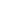 